	FACULTAT DE BELLES ARTS 	ACTIVITATS SUSCEPTIBLES DE RECONEIXEMENT ACADÈMIC 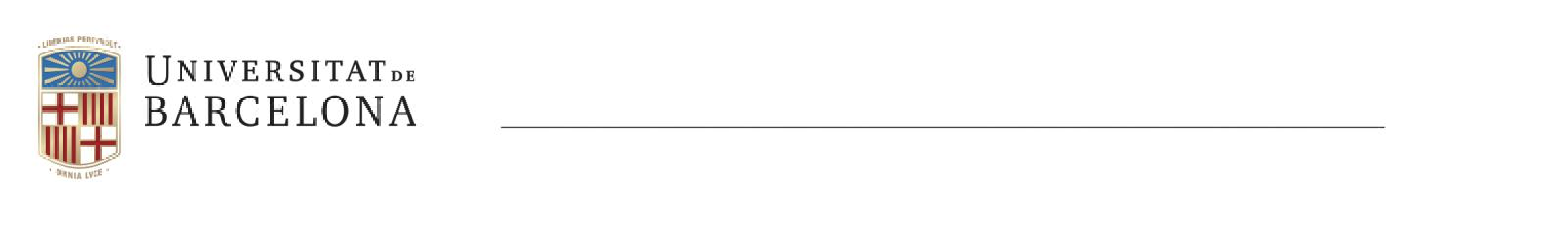 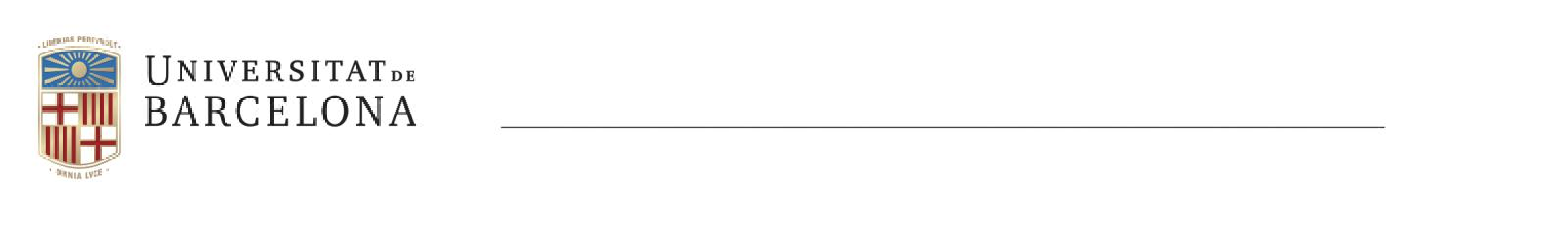 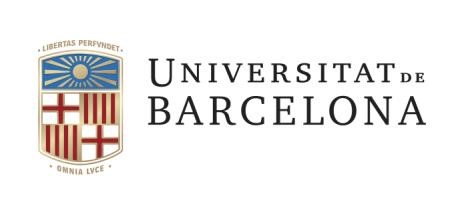 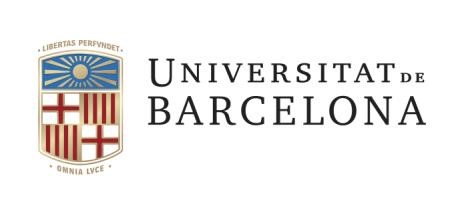 Nom de l’activitat  INTRODUCCIÓ AL CAD 3D INTRODUCCIÓ AL CAD 3DTipus d’activitat Aprenentatge de l’ús de programació de modelat 3DAprenentatge de l’ús de programació de modelat 3DAdreçat a  Estudiants de la Facultat de Belles Arts  Estudiants de la Facultat de Belles Arts Dates en què s’imparteix Octubre / Novembre / Desembre Febrer / març / abril / maigSemestre  Primer semestre        Segon semestre  Número de crèdits ECTS  1,5Hores d’activitat  15Preu  80,00.- €Nombre màxim d’alumnes  15Coordinador/a  Eugeni Boldú Eugeni BoldúProfessorat  Valença Castells Valença CastellsObjectius docents  Iniciació en la modelització 3D assistida per ordinador Iniciació en la modelització 3D assistida per ordinadorCompetències CE 5 – Tenir la capacitat d’establir un procés de proposicions i reflexions successives a partir de l’ús de sistemes de representació per al desenvolupament de projectes.Programa Tipus de programes i diferènciesFamiliarització amb la interfície del programaEines per al modelat 3DIniciació al modelat 3DRenderitzacióTipus d’avaluació  ContinuadaBibliografia  Tutorials facilitats a classe